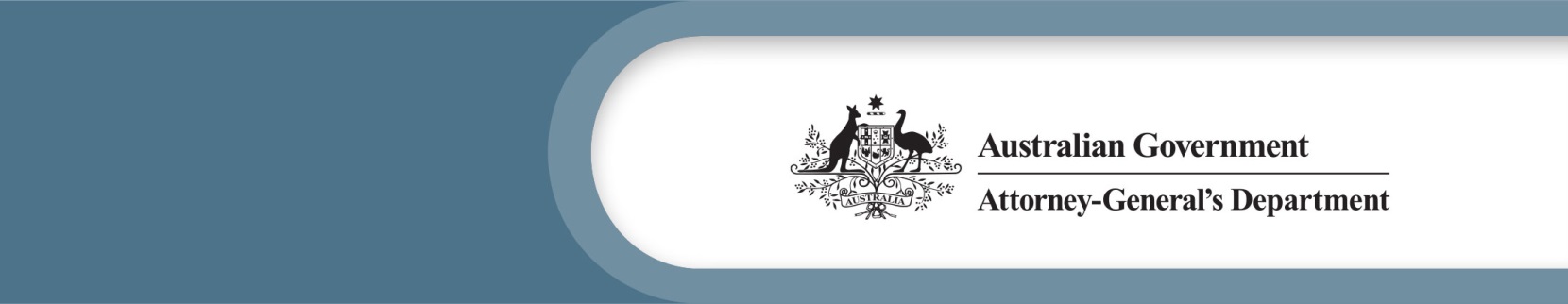 October 2021Selection of locations for new Children’s Contact Services Children’s Contact ServicesThe Attorney-General’s Department’s currently funds 64 Children’s Contact Services (CCSs) across Australia for families who are unable to safely manage arrangements for the contact and changeover of their children.CCSs provide a safe, reliable and neutral place to assist parents with the changeover of children and supervised visits to assist separated parents to manage contact arrangements, especially where there are concerns about safety.In the May 2021 Budget, the Australian Government announced that it would be increasing funding for CCSs to $101.4 million over four years from 2021-22 to enhance existing and establish new services. This initiative includes ongoing funding of $27.5 million over three years from 2022-23 to establish 20 additional CCSs across Australia. The department is working to implement this measure.The funding is intended to provide increased accessibility of CCSs for families who need the support of these services, and reduce waiting times.MethodologyThe department has developed a methodology which estimates demand for new Children’s Contact Services (CCSs) by Statistical Level Area Level 4 (SA4).The department is seeking feedback on the draft methodology through a targeted survey.The department will consider this feedback prior to settling the methodology.  Once the methodology is finalised, locations will be generated for inclusion in a Grant Opportunity process.  Applications to provide services at selected locations will be sought through a grant selection process in early 2022 through the Department of Social Services Community Grants Hub.A draft list of the 30 highest ranking locations generated through the methodology has been included in this paper for illustrative purposes only, to assist stakeholders understand the practical application of the methodology and elicit informed feedback. It does not constitute the final list of locations (Appendix A). Under the methodology SA4s have been ranked based on their demand for new CCSs, considering the following 5 factors:Population per CCSProximity to nearest CCSAccess to pathway services (Family Relationship Centres, Regional Family Dispute Resolution services)Median incomeGovernment benefit relianceWhile a range of additional factors were considered for inclusion in this methodology, these 5 factors were selected for relevance and due to the availability of a nationally consistent dataset.  Under the methodology, the first 3 factors consider the population of people that have at least one dependent child that has a parent living in a different household as the target cohort. This target cohort recognises the group of people that are most likely to use a CCS, given the purpose of CCS is to assist separating or separated families, in which a dependent child will be separated from at least one parent.The final 2 factors (the socioeconomic factors), are both restricted to people in the 25-49 years of age cohort. This recognises that clients of the family law system are disproportionately from this age cohort.   The weights given to each of the factors included in the methodology are outlined in Table 1 below. 

Table 1 Factors Considered under the MethodologyPopulation per CCSSA4s with a higher target cohort population per CCS are ranked higher as it suggests they have greater potential demand in the area for a new centre. Some SA4s already have one or multiple CCSs and others have none. To account for this, the target cohort population is adjusted for the presence of existing CCSs to account for SA4s that may be able to provide services to the target cohort without having to add a new centre. Proximity to nearest CCSSA4s with a longer total distance are ranked higher as it suggests they have greater difficulties accessing nearby CCSs. The total distance is the distance from the centre of the SA4 to the closest CCS multiplied by the target cohort population for each SA4. This is used to adjust the proximity rankings such that large SA4s with low population (e.g. Northern Territory – Outback) do not rank high just because they are significantly larger in area which wouldn’t necessarily indicate higher demand.Access to pathway servicesSA4s with a higher target cohort population and number of pathway services are ranked higher in recognition that pathway services refer clients to CCSs and CCS clients are likely to require other support services. Pathway services are Family Relationship Centres and Regional Family Dispute Resolution services.Median Income SA4s with a lower median annual disposable income for people (aged 25-49 years) are ranked higher. This is because clients of the family law system are disproportionately low income earners and in this age cohort. Government benefit reliance SA4s with a higher share of people (aged 25-49 years) that receive more than 30 per cent of their income from government benefits are ranked higher . This is because clients of the family law system are disproportionately reliant on government benefits as their main income source.  Appendix A: Note: The following list is provided for illustrative purposes only (and may not reflect the list of locations utilised for the selection process)Table 2: Top 30 SA4s by greatest estimated demand for a new CCSFactorWeightPopulation per CCS42%Proximity to nearest CCS18%Access to pathway services16%Median income15%Government benefit reliance9%TOTAL WEIGHT100%RankRankSA4 NameSA4 NameStateExisting CCSsExisting CCSsExisting CCSsExisting pathway services11Wide BayWide BayQLD111622Barossa - Yorke - Mid NorthBarossa - Yorke - Mid NorthSA000233New England and North WestNew England and North WestNSW0001244Sunshine CoastSunshine CoastQLD111155Hunter Valley exc NewcastleHunter Valley exc NewcastleNSW000466Melbourne - North WestMelbourne - North WestVIC000177BunburyBunburyWA111188Gold CoastGold CoastQLD111199Melbourne - Outer EastMelbourne - Outer EastVIC00031010North WestNorth WestVIC11121111Mornington PeninsulaMornington PeninsulaVIC11101212Moreton Bay - NorthMoreton Bay - NorthQLD22211313Melbourne - South EastMelbourne - South EastVIC00011414Perth - South WestPerth - South WestWA11101515Launceston and North EastLaunceston and North EastTAS11121616Melbourne - WestMelbourne - WestVIC22221717West and North WestWest and North WestTAS11111818Central WestCentral WestNSW11171919Melbourne - North EastMelbourne - North EastVIC00022020CairnsCairnsQLD111021Perth - North EastPerth - North EastWAWAWA01122Richmond - TweedRichmond - TweedNSWNSWNSW14423Logan - BeaudesertLogan - BeaudesertQLDQLDQLD10024Latrobe - GippslandLatrobe - GippslandVICVICVIC25525TownsvilleTownsvilleQLDQLDQLD12226IpswichIpswichQLDQLDQLD11127Sydney - Outer West and Blue MountainsSydney - Outer West and Blue MountainsNSWNSWNSW11128Brisbane - EastBrisbane - EastQLDQLDQLD00029RiverinaRiverinaNSWNSWNSW05530Western Australia - OutbackWestern Australia - OutbackWAWAWA255